HOMILIELiefde is … een satéstokskeRomeinen 13,8-10 en Matteüs 18,15-2017 september 2017Pol HendrixZowel de eerste lezing als de evangelielezing eindigt met wat men noemt ‘gevleugelde woorden’.  Paulus zegt: “Liefde vervult de gehele wet” en Jezus zegt: “Waar twee of drie in mijn naam samen zijn, daar ben ik in hun midden”.  We mogen dat gerust gevleugelde woorden noemen, al fladderen zij dan alleen rond in christelijke kringen.  Ik mag hopen dat voor de meeste onder u deze twee welluidende zinnen uit het Nieuwe Testament bekend in de oren klinken en dat u ze misschien zelf ook weleens citeert.  Al mogen we in onze tijd niet te veel vooronderstellen als het aankomt op de kennis van de bijbel.  Maar u, als kerkgangers, zult toch niet kunnen beweren dat u deze zinnen nu voor het eerst hoort, tenzij u over een zwak geheugen beschikt!  Misschien zou ik, in de plaats van een preek, eens een quiz moeten houden.  En voor elk antwoord dat u schuldig blijft moet u een euro meer betalen bij de omhaling!  Wat dacht u daar van!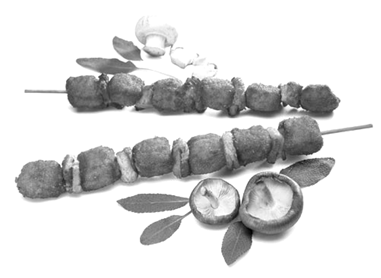 Nu, die gevleugelde woorden van vandaag.  Wat kunnen zij voor ons betekenen?  Laten we beginnen met Paulus: “Liefde vervult de gehele wet”.  Met ‘wet’ bedoelt hij niet het burgerlijk wetboek of de verkeersregels, maar wel de tien geboden en alle regels die daar op teruggaan.  En daarvan zegt hij dat het in wezen maar om één ding gaat: elkaar graag zien.  Wie zijn leven bouwt op liefde kan niks verkeerds doen …  Is dat zo?  Kan liefde geen drijfveer zijn om verkeerde dingen te doen?  Zijn er omwille van de liefde al geen moorden gepleegd? …  Maar over welke liefde hebben we het dan?  Misschien gaan wij wat te nonchalant om met het begrip liefde.  We kunnen dat toch ook zo verschillend invullen.  Maar hoe moeten we dan liefde verstaan opdat we kunnen zeggen: Paulus, ge hebt groot gelijk!Moeten we het misschien over naastenliefde hebben?  Misschien wel, maar dat is toch zo’n preekstoelwoord, vindt ge niet?  Hier verwacht ge dat te horen, van een pastoor verwacht ge niet anders dan dat hij u herinnert aan uw plicht tot naastenliefde.  Plicht, hoort ge ‘t – dat wringt toch.  Liefde kan toch geen plicht zijn, dat kan u toch niet worden opgelegd.  Liefhebben kan je toch alleen maar met volle goesting doen, niet omdat iemand zegt dat ge dat móét doen.  Maar Jezus heeft ons toch opgedragen om elkaar lief te hebben, kan je dan zeggen.  Dat is waar, maar hiermee is ons probleem niet opgelost.  Welke liefde vervult er nu eigenlijke de gehele wet?...  Ik zie het als een satéstokske.  Liefde is … een satéstokske en wij zijn de brokjes vlees en ajuin en welke andere goedbedoelde rommel daar zo nog op gestoken kan zijn.  De liefde, waar wij het hier eigenlijk over willen hebben, gaat dwars door ons heen.  Ons probleem is dat wij toch zo graag denken dat alles wat wij ondernemen onze eigen verdienste is, dat het uit ons ‘eigen’ komt.  Vindt ge dat nu ook geen lelijk woord: eigen?  ’t Klinkt vies, gewoon …Nee, de liefde die van ons wordt verwacht, komt niet uit onszelf, maar wordt ons gegeven.  God is de bron van alle liefde.  Wij mogen ons daaraan laven.  Dat gebeurt in de praktijk op heel uiteenlopende manieren.  Maar hoe dan ook brengt die liefde wel verbondenheid tot stand.  Een satéstokske zonder iets erop, daar hebt ge geen eten aan.  En dat gezegd zijnde is het misschien dé moment om naar die andere gevleugelde woorden over te stappen.  “Waar twee of drie in mijn naam samen zijn, daar ben ik in hun midden”.  Voilà, een satéstokske met twee of drie ajuintjes en een groot stuk rosbief in het midden!  Maar, pas op, we zíén alleen maar die ajuinen, maar we próéven het vlees en bloed wel dat Jezus is, bij wijze van spreken.  Hij is als Verrezen Heer in ons midden.  We zien hem niet lichamelijk aanwezig, maar we geloven dat hij ons uitnodigt om hem te belichamen in deze wereld.  Wat wij telkens weer in de communie tot uitdrukking brengen.  Maar wat betekent die communie als die niet in liefde vertaald wordt?  Als wij die liefde die wij krijgen voor onszelf houden en voor een zeer select gezelschap in een klein kringetje om ons heen?In Jezus’ naam samen zijn, dat is geen omschrijving van de zondagsmis.  Deze eucharistieviering is niet anders dan samen dánk zeggen omdat wij in Jezus’ naam samen mogen zijn.  Maar dat samen zijn beléven gebeurt toch vooral hierbuiten.  Hier wordt dat satéstokske op de rooster gelegd, gegrild, warm gemaakt, opdat wij in ons eigen leven weer met volle goesting de liefde door ons heen kunnen laten gaan en ervaren hoe we in liefde met elkaar verbonden zijn.  En het is juist omwille van die verbondenheid dat wij ook voor elkaar verantwoordelijk zijn, zoals in het evangelie vandaag wordt gesuggereerd.  Wij kunnen niet onverschillig blijven bij het onvermijdelijke gegeven dat wij voortdurend falen in de liefde.  Het is dan ook een broederlijke en zusterlijke liefde die maakt dat we doen wat we kunnen om elkaar op het rechte pad van de liefde te houden.  In onze wereld worden nogal wat mensen aan hun lot overgelaten, omdat ze het zogezegd zelf maar moeten weten, want ze zijn oud en wijs genoeg en nog van die zever!  Kijk, dan zijn we weer bij die eigengereide liefde aangekomen, die we in eigen beheer hebben.  Dan vallen we van het satéstokske en worden we opgefret door … ja, vul zelf maar in …